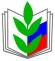 ПРОФСОЮЗ РАБОТНИКОВ НАРОДНОГО ОБРАЗОВАНИЯ И НАУКИ РФПОЛЕВСКАЯ ГОРОДСКАЯ ОРГАНИЗАЦИЯ ПРОФСОЮЗАПОЗДРАВИТЕЛЬНЫЙ ВЫПУСК (4 декабря 2020)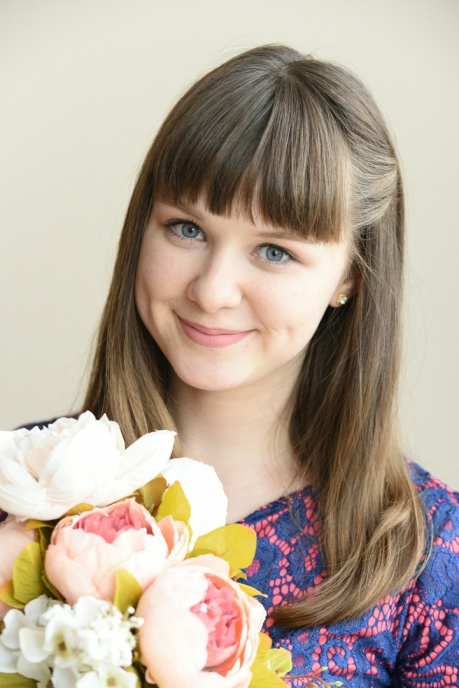 ЗНАКОМЬТЕСЬ – ИСТОМИНА ТАТЬЯНА ВАЛЕРЬЕВНА,МОЛОДОЙ ПЕДАГОГ, УЧИТЕЛЬ РУССКОГО ЯЗЫКА И ЛИТЕРАТУРЫ  МБОУ ООШ с. КУРГАНОВО.ПРИЗЕР ( ТРЕТЬЕ МЕСТО) ОБЛАСТНОГО КОНКУРСА  «ЛУЧШИЙ МОЛОДОЙ ПЕДАГОГ - 2020» СРЕДИ ОБРАЗОВАТЕЛЬНЫХ ОРГАНИЗАЦИЙ СВЕРДЛОВСКОЙ ОБЛАСТИ.ПОЗДРАВЛЯЕМ! МОЛОДЕЦ!КОНКУРС СОСТОЯЛСЯ 3 ДЕКАБРЯ С 10-00 ДО 16-30 . ПРОХОДИЛ ДИСТАНЦИОННО, СОСТОЯЛ ИЗ ЧЕТЫРЕХ  ЭТАПОВ:ПРИВЕТСТВИЕКОНКУРС «ДЕТСКИЙ ВОПРОС»«ПЕДАГОГИЧЕСКОЕ МГНОВЕНИЕ»ТВОРЧЕСКИЙ МОНОЛОГВ КОНКУРСЕ ПРИНИМАЛИ УЧАСТИЕ ПОБЕДИТЕЛИ МУНИЦИПАЛЬНЫХ ЭТАПОВ ИЗ 28 МУНИЦИПАЛИТЕТОВ СВЕРДЛОВСКОЙ ОБЛАСТИ. ПО РЕЙТИНГУ  8 ЛУЧШИХ БОРОЛИСЬ ЗА ПЕРВЕНСТВО В ФИНАЛЕ КОНКУРСА. ТАТЬЯНА ВАЛЕРЬЕВНА СТАЛА ПРИЗЕРОМ. УМНИЦА! ГОРДИМСЯ! ПОЗДРАВЛЯЕМ ЕЕ, НАСТАВНИКА, КОЛЛЕКТИВ ШКОЛЫ, ПРОФСОЮЗНУЮ ОРГАНИЗАЦИЮ ОУ! МОЛОДЦЫ!